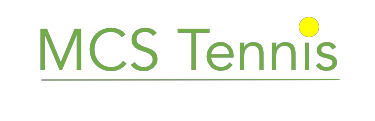 MEMBERSHIP APPLICATION 1st APRIL 2022 - 31st MARCH 2023Subscriptions for the new season should be paid by 1st April 2022 Please pay promptly.Membership is subject to approval by the MCS Committee.PAYMENTThereafter visitors must become members if they wish to continue playing.Please detach the section below and return it by 1st April 2022 to:-Mrs P. Pugh, The Gables, Bosbury, Ledbury, HR8 1JX. Tel: 01531 640682.Please enclose a cheque payable to “MCS Tennis Club”, together with a stamped addressed envelope for your membership card/s and lock codes.ORPay by BACS to MCS Tennis Club, Sort code: 40-31-09, a/c no: 31141902. Please provide your surname at time of payment. Your membership card information and access codes will be emailed to you. (please detach and return section below if you are a new member or your details have changed) to anthonypoyner@hotmail.co.ukORSubscriptions may be paid by cash or cheque on Wednesday 30th March at the Clubhouse, between 6.30p.m. and 8.00 p.m. Card and access codes will be supplied and changed on the night of 30th March.MCS SUBSCRIPTION PAYMENT SLIP 2022-2023	No	(for office use)NAME/s OF ADULTS: - ………......................................................................................…………………………………….NAME/s OF JUNIORS .......................................................................................……………….….1) Date of Birth................................and/or STUDENTS:-   ......................................................................................... …………………2) Date of Birth .........................................................................................................................…………………3) Date of Birth ..............................ADDRESS .........................................................................................................……………………….Tel No ...................................................................................................................................................................................................................................................Email Address (for Club notices)……………………………………………………Relevant categories – please tick:-         ADULT, FAMILY, JUNIOR, STUDENT, NON-PLAYING or ADULT- COUNTRY. I enclose cash/cheque for	together with a stamped addressed envelope, for membership card/s and lock codes.I/We do not object to my/our membership records being held on computer, and would like to receive Club Notices by Email. Signature …………………………………………………………………………………………….1)	ADULT£1202)	FAMILY£2503)	JUNIOR (under 18 on 31.12.2020)£374)	STUDENT£435)	NON –PLAYING£126)	ADULT “COUNTRY”£787)	PRIMARY SCHOOL JUNIOR£10VISITOR FEES (per day)ADULTS	£2.00JUNIORS	£1.00